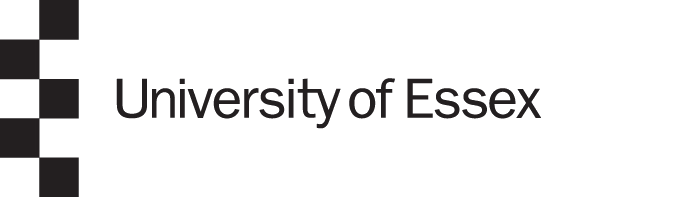 Display Screen Equipment: Self-Assessment Checklist Top of FormIf you use computers or other display screen equipment (DSE) (e.g., laptops, tablets) as part of your work it is important that your workstation is set up properly and that you know how to avoid aches and pains while using it. This checklist will help you and your line manager identify whether there are any problems with the workstation. Before completing the checklist, you will need to complete the University’s online induction training course. The course will explain the risks from using DSE and how to set up your workstation for comfort.Please set aside ten to fifteen minutes to complete this form. This form must be completed when:You start using computers or other display screen equipment as part of your work.When there are significant changes to your work, workstation, or office.If you begin experiencing regular aches and pains or eyesight problems whilst using the equipment. If you would like one to one training on how to setup your workstation.If it has been more than 12 months since you last reviewed your DSE self-assessment checklist.Resources to help you:As you go through the checklist, you may also find it useful to refer to the Display Screen Equipment website; www.essex.ac.uk/health-safety/equipment/dse.aspx. There is also specific guidance available on pregnancy for staff members and managers to refer to on the Staff Directory.If you need help with completing this checklist, please contact your line manager or DSE Facilitator in the first instance. You will find details of DSE Facilitators at: www.essex.ac.uk/health-safety/contact/departmental-contacts.aspx You can also contact Workplace Health, Safety and Wellbeing on 01206 87 2944, or by emailing safety@essex.ac.uk.Please do not include any medical information (e.g., illnesses, medication, diagnosis, prescriptions) on this checklist. Such information should be discussed with your line manager at an appropriate and confidential time if relevant. If there are specific health concerns (such as an existing disability), or you are experiencing discomfort and the agreed adjustments do not result in an improvement, your line manager may need to refer you to the Occupational Health Service for advice.Section 1: Your detailsSection 2: How often do you use DSE?Sitting in the same position for hours is bound to lead to aches and pains. Taking short (5–10 minute) breaks from DSE work will help you to work more efficiently and reduce the risk of harm. Aim to take a break once an hour.Section 3: Your healthMost DSE problems can be resolved with simple adjustments however, if you suffer from aches and pains and they continue after adjustments have been made to your workstation, you may be referred to Occupational Health for advice. Please do not include any medical information (e.g., illnesses, medication, diagnosis, prescriptions) on this self-assessment checklist. Such information should be discussed with your line manager at an appropriate and confidential time.Section 4: Your campus-based office workstationYour office room number/Campus:Monitor screens:Keyboard:Software:Adjustable chairWorkstationSection 5: Hybrid working and your home workstation.Hybrid working is a form of flexible working which allows staff members to work from a variety of different locations, often combing working from home with the option to work in the office, or other public spaces.Monitor screens.KeyboardSoftwareAdjustable chairWorkstationWorking at homeSection 6: Action PlanOnce you have carried out your self-assessment, if required, you will need to agree adjustments to your workstation or work with your line manager or DSE Facilitator. Agreed actions should be recorded below. If there are actions that cannot be taken locally, they should be also recorded below and referred to Workplace Health, Safety and Wellbeing.Section 7: Review The assessment and action plan should be reviewed regularly until all actions have been taken and member of staff has confirmed any ill health problems through using DSE have been resolved. It is then recommended that it is reviewed annually. It is only necessary to complete a new form if the assessment is no longer valid.The completed form should be kept by the member of staff, manager (e.g., in staff member’s file) or DSE Facilitator. The information should be treated as confidential.Your name:Your email address:Your computer S or M numberDate your online induction (How We Work At Essex) was completed:Your Line Mangers name:Are you a participant in the Smart Working at Essex (SWAE) programme?Yes / NoPlease select the working pattern that best describes your role:Flexible hours / Full time / Part timeDo your DSE tasks require:Quick transfer of information / High levels of attention and concentrationDo you consider that you need training in the use of the DSE equipment/software?Yes / NoDo you use DSE while travelling for work?Yes / NoIf yes to the above, please describe the frequency of travel you undertake:Do you get aches, pains, tingling or pins and needles in any of the following: hand, wrist, neck, back, shoulder or arms?No / Sometimes / YesIf you have answered yes or sometimes, please specify where: Do the symptoms persist after you have finished work?No / Sometimes / YesDo you suffer from blurred/poor vision, red sore dry eyes or headaches?No / Sometimes / YesDo you find it difficult to plan regular breaks from DSE work?No / Sometimes / YesHave you adjusted any of your workstations during the past 6 months?Yes / No If yes, please provide details:When using DSE are you able to comfortably read the information on your screen?Yes / NoDo you know how to adjust the monitor screen colours, brightness and contrast?Yes / NoAre you able to adjust the position of your monitor screen(s) i.e., height?Yes / NoWhen using a keyboard, are you able to tilt it?Yes / NoAre the characters on the keys easily readable?Yes / NoIs there space in front of the keyboard to rest your hands when not typing?Yes / NoDo you type with your hands horizontal and level with the middle row of letters?Yes / NoDo you type with your wrists not resting on the desk?Yes / NoAre you able to use the software systems provided with your IT equipment?Yes / NoDoes your chair have all the following features & is in good working order?Swivel mechanismCasters or glidersTilt adjustmentSeat back adjustment (forwards and backwards)Back height adjustmentIs there enough room under/around your workstation to change position/movement?Yes / NoAre you able to adjust your chairs to the correct seating position?Yes / NoAre you able to rest your feet flat on the floor or an existing footrest?Yes / NoAre you able to sit in a position which allows you to sit square onto your workstation?Yes / NoIs the work surface big enough for all the necessary equipment?Yes / NoPlease give details of any other DSE equipment you are using:Please give details if you are unable to comfortably use your workstation & DSE:Do you work in a hybrid way?If no, please move to Sections 6 and 7: Action Plan and Review.Yes / NoHow many days per week do you use DSE when working from home?One to two days a weekOnly occasionally/half a dayThree days or morePlease confirm which equipment/items your home workstation has:Footstool (if required)KeyboardDesk or work surfaceAdjustable chairAre you able to comfortably read the information on your monitor screen(s)?Yes / NoAre your monitor screens free from glare, reflections, and bright areas?Yes / NoIf required, can you adjust the monitor screen colours, brightness and contrast?Yes / NoIf required, can you adjust the position of your monitor screen(s) i.e., height?Yes / NoWhen using a keyboard, are you able to tilt the keyboard?Yes / NoAre you able to easily read the characters on your keyboard?Yes / NoWhen not typing, is there space in front of the keyboard to rest your hands?Yes / NoCan you type with your hands horizontal & level with the middle row of letters?Yes / NoCan you type with your wrists not resting on the desk?Yes / NoCan you use all the software systems provided with your IT equipment at home?Yes / NoDoes your home chair have all the following features & is in good working order?Swivel mechanismCasters or glidersBack height adjustmentTilt adjustmentSeat back adjustment (forwards and backwards)Do you have enough room under/around your workstation to allow leg movement?Yes / NoCan you adjust your chair to the correct seating position?Yes / NoCan you sit in a position which allows you to sit squarely onto your workstation?Yes / NoIs there enough space for you to work comfortably and for safe movement?Yes / NoIs the work surface big enough for all the necessary equipment?Yes / NoPlease give details of any other DSE equipment you are using:Please give details if you are unable to comfortably use your workstation & DSE:Does the work area provide privacy from disturbances including loud noises?Is there adequate segregation from other people and pets?Have security concerns been addressed?Have any work pressures or reduced IT support been addressed?Have concerns within your role, working relationships or change been addressed?Are you aware of arrangements/requirements for communication to the office base?Action neededDate action takenCompleted by (Print name)SignedDate of ReviewAgreed actions taken?Assessment still valid?Name of reviewerYes / NoYes / NoYes / NoYes / NoYes / NoYes / No